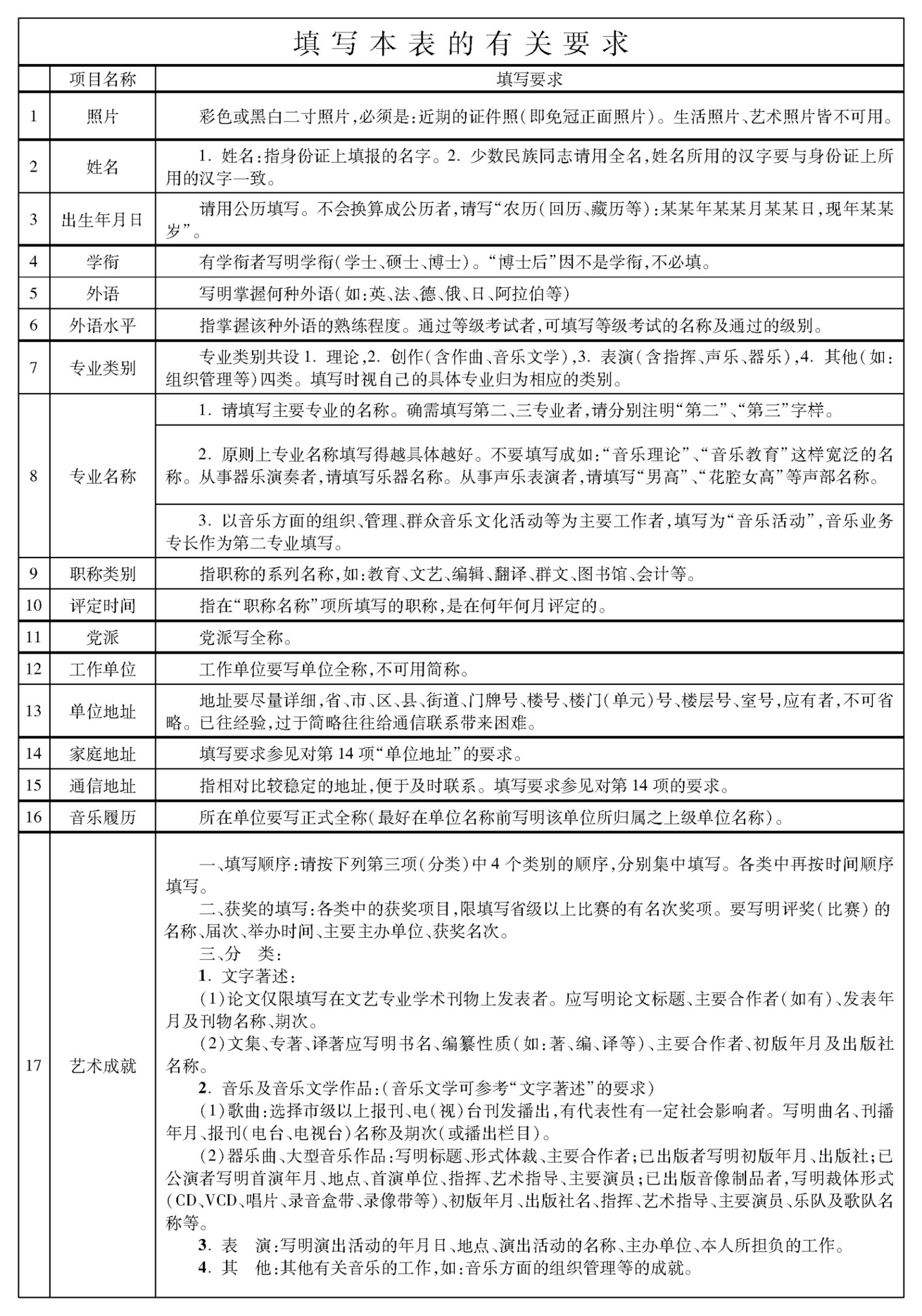 编号：        编号：        编号：        编号：        编号：        编号：        编号：        编号：        编号：        编号：        江 苏 省 音 乐 家 协 会江 苏 省 音 乐 家 协 会江 苏 省 音 乐 家 协 会江 苏 省 音 乐 家 协 会江 苏 省 音 乐 家 协 会江 苏 省 音 乐 家 协 会江 苏 省 音 乐 家 协 会江 苏 省 音 乐 家 协 会江 苏 省 音 乐 家 协 会江 苏 省 音 乐 家 协 会会  员  登  记  表会  员  登  记  表会  员  登  记  表会  员  登  记  表会  员  登  记  表会  员  登  记  表会  员  登  记  表会  员  登  记  表会  员  登  记  表会  员  登  记  表姓    名：姓    名：姓    名：姓    名：姓    名：姓    名：姓    名：姓    名：姓    名：姓    名：工作单位：工作单位：工作单位：工作单位：工作单位：工作单位：工作单位：工作单位：工作单位：工作单位：填表日期：     年     月    日填表日期：     年     月    日填表日期：     年     月    日填表日期：     年     月    日填表日期：     年     月    日填表日期：     年     月    日填表日期：     年     月    日填表日期：     年     月    日填表日期：     年     月    日填表日期：     年     月    日填 表 注 意 事 项  ： １． 填 写 前 ，请 先 仔 细 阅 读 封 底 的 有 关 要 求 。 按 照 要 求 ，认 真 填 写 。２． 请 用 钢 笔 、签 字 笔 填 写 。 字 迹 务 必 工 整 清 晰 ，以 便 电 脑 录 入 时 易 于 辨 认 。３． 有 职 称 者 ，需 随 本 表 附 上 加 盖 本 人 工 作 单 位 人 事 公 章 的 职 称 证 书 复 印 件 。４． 在 省 及 省 辖 市 以 上 单 位 举 办 的 比 赛 、评 奖 活 动 中 ，获 得 有 名 次 的 奖 项 者 ，需 随 本 表 附 上 获奖 证 书 复 印 件 。填 表 注 意 事 项  ： １． 填 写 前 ，请 先 仔 细 阅 读 封 底 的 有 关 要 求 。 按 照 要 求 ，认 真 填 写 。２． 请 用 钢 笔 、签 字 笔 填 写 。 字 迹 务 必 工 整 清 晰 ，以 便 电 脑 录 入 时 易 于 辨 认 。３． 有 职 称 者 ，需 随 本 表 附 上 加 盖 本 人 工 作 单 位 人 事 公 章 的 职 称 证 书 复 印 件 。４． 在 省 及 省 辖 市 以 上 单 位 举 办 的 比 赛 、评 奖 活 动 中 ，获 得 有 名 次 的 奖 项 者 ，需 随 本 表 附 上 获奖 证 书 复 印 件 。填 表 注 意 事 项  ： １． 填 写 前 ，请 先 仔 细 阅 读 封 底 的 有 关 要 求 。 按 照 要 求 ，认 真 填 写 。２． 请 用 钢 笔 、签 字 笔 填 写 。 字 迹 务 必 工 整 清 晰 ，以 便 电 脑 录 入 时 易 于 辨 认 。３． 有 职 称 者 ，需 随 本 表 附 上 加 盖 本 人 工 作 单 位 人 事 公 章 的 职 称 证 书 复 印 件 。４． 在 省 及 省 辖 市 以 上 单 位 举 办 的 比 赛 、评 奖 活 动 中 ，获 得 有 名 次 的 奖 项 者 ，需 随 本 表 附 上 获奖 证 书 复 印 件 。填 表 注 意 事 项  ： １． 填 写 前 ，请 先 仔 细 阅 读 封 底 的 有 关 要 求 。 按 照 要 求 ，认 真 填 写 。２． 请 用 钢 笔 、签 字 笔 填 写 。 字 迹 务 必 工 整 清 晰 ，以 便 电 脑 录 入 时 易 于 辨 认 。３． 有 职 称 者 ，需 随 本 表 附 上 加 盖 本 人 工 作 单 位 人 事 公 章 的 职 称 证 书 复 印 件 。４． 在 省 及 省 辖 市 以 上 单 位 举 办 的 比 赛 、评 奖 活 动 中 ，获 得 有 名 次 的 奖 项 者 ，需 随 本 表 附 上 获奖 证 书 复 印 件 。填 表 注 意 事 项  ： １． 填 写 前 ，请 先 仔 细 阅 读 封 底 的 有 关 要 求 。 按 照 要 求 ，认 真 填 写 。２． 请 用 钢 笔 、签 字 笔 填 写 。 字 迹 务 必 工 整 清 晰 ，以 便 电 脑 录 入 时 易 于 辨 认 。３． 有 职 称 者 ，需 随 本 表 附 上 加 盖 本 人 工 作 单 位 人 事 公 章 的 职 称 证 书 复 印 件 。４． 在 省 及 省 辖 市 以 上 单 位 举 办 的 比 赛 、评 奖 活 动 中 ，获 得 有 名 次 的 奖 项 者 ，需 随 本 表 附 上 获奖 证 书 复 印 件 。填 表 注 意 事 项  ： １． 填 写 前 ，请 先 仔 细 阅 读 封 底 的 有 关 要 求 。 按 照 要 求 ，认 真 填 写 。２． 请 用 钢 笔 、签 字 笔 填 写 。 字 迹 务 必 工 整 清 晰 ，以 便 电 脑 录 入 时 易 于 辨 认 。３． 有 职 称 者 ，需 随 本 表 附 上 加 盖 本 人 工 作 单 位 人 事 公 章 的 职 称 证 书 复 印 件 。４． 在 省 及 省 辖 市 以 上 单 位 举 办 的 比 赛 、评 奖 活 动 中 ，获 得 有 名 次 的 奖 项 者 ，需 随 本 表 附 上 获奖 证 书 复 印 件 。填 表 注 意 事 项  ： １． 填 写 前 ，请 先 仔 细 阅 读 封 底 的 有 关 要 求 。 按 照 要 求 ，认 真 填 写 。２． 请 用 钢 笔 、签 字 笔 填 写 。 字 迹 务 必 工 整 清 晰 ，以 便 电 脑 录 入 时 易 于 辨 认 。３． 有 职 称 者 ，需 随 本 表 附 上 加 盖 本 人 工 作 单 位 人 事 公 章 的 职 称 证 书 复 印 件 。４． 在 省 及 省 辖 市 以 上 单 位 举 办 的 比 赛 、评 奖 活 动 中 ，获 得 有 名 次 的 奖 项 者 ，需 随 本 表 附 上 获奖 证 书 复 印 件 。填 表 注 意 事 项  ： １． 填 写 前 ，请 先 仔 细 阅 读 封 底 的 有 关 要 求 。 按 照 要 求 ，认 真 填 写 。２． 请 用 钢 笔 、签 字 笔 填 写 。 字 迹 务 必 工 整 清 晰 ，以 便 电 脑 录 入 时 易 于 辨 认 。３． 有 职 称 者 ，需 随 本 表 附 上 加 盖 本 人 工 作 单 位 人 事 公 章 的 职 称 证 书 复 印 件 。４． 在 省 及 省 辖 市 以 上 单 位 举 办 的 比 赛 、评 奖 活 动 中 ，获 得 有 名 次 的 奖 项 者 ，需 随 本 表 附 上 获奖 证 书 复 印 件 。填 表 注 意 事 项  ： １． 填 写 前 ，请 先 仔 细 阅 读 封 底 的 有 关 要 求 。 按 照 要 求 ，认 真 填 写 。２． 请 用 钢 笔 、签 字 笔 填 写 。 字 迹 务 必 工 整 清 晰 ，以 便 电 脑 录 入 时 易 于 辨 认 。３． 有 职 称 者 ，需 随 本 表 附 上 加 盖 本 人 工 作 单 位 人 事 公 章 的 职 称 证 书 复 印 件 。４． 在 省 及 省 辖 市 以 上 单 位 举 办 的 比 赛 、评 奖 活 动 中 ，获 得 有 名 次 的 奖 项 者 ，需 随 本 表 附 上 获奖 证 书 复 印 件 。填 表 注 意 事 项  ： １． 填 写 前 ，请 先 仔 细 阅 读 封 底 的 有 关 要 求 。 按 照 要 求 ，认 真 填 写 。２． 请 用 钢 笔 、签 字 笔 填 写 。 字 迹 务 必 工 整 清 晰 ，以 便 电 脑 录 入 时 易 于 辨 认 。３． 有 职 称 者 ，需 随 本 表 附 上 加 盖 本 人 工 作 单 位 人 事 公 章 的 职 称 证 书 复 印 件 。４． 在 省 及 省 辖 市 以 上 单 位 举 办 的 比 赛 、评 奖 活 动 中 ，获 得 有 名 次 的 奖 项 者 ，需 随 本 表 附 上 获奖 证 书 复 印 件 。姓  名曾用名二寸免冠证件照二寸免冠证件照笔  名艺  名二寸免冠证件照二寸免冠证件照性  别民  族二寸免冠证件照二寸免冠证件照出生年月籍  贯省   市（县）省   市（县）省   市（县）省   市（县）二寸免冠证件照二寸免冠证件照身份证号二寸免冠证件照二寸免冠证件照文化程度学  衔二寸免冠证件照二寸免冠证件照外语语种外语水平专业类别专业名称职称类别职称名称评定时间党  派年     月    日 加入 年     月    日 加入 年     月    日 加入 年     月    日 加入 在该党职务在该党职务在该党职务何时参加工作何时参加工作何时参加工作何时参加市音协何时参加市音协何时参加市音协工作单位部  门部  门职  务单位地址邮政编码邮政编码单位电话区码：              电话：区码：              电话：区码：              电话：区码：              电话：区码：              电话：单位传真单位传真单位E-Mail地址单位E-Mail地址单位E-Mail地址家庭地址邮政编码邮政编码通信地址邮政编码邮政编码家庭电话区码：              电话：区码：              电话：区码：              电话：区码：              电话：区码：              电话：移动电话家庭传真家庭传真E-Mail地址社会职务（包括人大代表、政协委员及社会团体兼职等）社会职务（包括人大代表、政协委员及社会团体兼职等）社会职务（包括人大代表、政协委员及社会团体兼职等）社会职务（包括人大代表、政协委员及社会团体兼职等）社会职务（包括人大代表、政协委员及社会团体兼职等）社会职务（包括人大代表、政协委员及社会团体兼职等）社会职务（包括人大代表、政协委员及社会团体兼职等）社会职务（包括人大代表、政协委员及社会团体兼职等）社会职务（包括人大代表、政协委员及社会团体兼职等）社会职务（包括人大代表、政协委员及社会团体兼职等）学      历学      历学      历学      历学      历学      历学      历学      历学      历学      历起止年月所  在  学  校所  在  学  校所  在  学  校所  在  学  校所  在  学  校科  系科  系专业教师备  注音  乐  工  作  履  历音  乐  工  作  履  历音  乐  工  作  履  历音  乐  工  作  履  历音  乐  工  作  履  历音  乐  工  作  履  历音  乐  工  作  履  历音  乐  工  作  履  历音  乐  工  作  履  历音  乐  工  作  履  历起止年月工  作  单  位工  作  单  位工  作  单  位工  作  单  位工  作  单  位部  门部  门职  务备  注入会申请及对本会建议和要求：入会申请及对本会建议和要求：入会申请及对本会建议和要求：入会申请及对本会建议和要求：入会申请及对本会建议和要求：入会申请及对本会建议和要求：入会申请及对本会建议和要求：入会申请及对本会建议和要求：入会申请及对本会建议和要求：入会申请及对本会建议和要求：年    月    日  年    月    日  年    月    日  年    月    日  年    月    日  年    月    日  年    月    日  年    月    日  年    月    日  年    月    日  艺术成就：请按1.文字著述，2.创作（含作曲、音乐文学），3.表演，4.其他 四个类别分别集中填写，各类别下再按时间顺序填写。其他要求见封底说明。艺术成就：请按1.文字著述，2.创作（含作曲、音乐文学），3.表演，4.其他 四个类别分别集中填写，各类别下再按时间顺序填写。其他要求见封底说明。艺术成就：请按1.文字著述，2.创作（含作曲、音乐文学），3.表演，4.其他 四个类别分别集中填写，各类别下再按时间顺序填写。其他要求见封底说明。艺术成就：请按1.文字著述，2.创作（含作曲、音乐文学），3.表演，4.其他 四个类别分别集中填写，各类别下再按时间顺序填写。其他要求见封底说明。艺术成就：请按1.文字著述，2.创作（含作曲、音乐文学），3.表演，4.其他 四个类别分别集中填写，各类别下再按时间顺序填写。其他要求见封底说明。艺术成就：请按1.文字著述，2.创作（含作曲、音乐文学），3.表演，4.其他 四个类别分别集中填写，各类别下再按时间顺序填写。其他要求见封底说明。艺术成就：请按1.文字著述，2.创作（含作曲、音乐文学），3.表演，4.其他 四个类别分别集中填写，各类别下再按时间顺序填写。其他要求见封底说明。艺术成就：请按1.文字著述，2.创作（含作曲、音乐文学），3.表演，4.其他 四个类别分别集中填写，各类别下再按时间顺序填写。其他要求见封底说明。艺术成就：请按1.文字著述，2.创作（含作曲、音乐文学），3.表演，4.其他 四个类别分别集中填写，各类别下再按时间顺序填写。其他要求见封底说明。艺术成就：请按1.文字著述，2.创作（含作曲、音乐文学），3.表演，4.其他 四个类别分别集中填写，各类别下再按时间顺序填写。其他要求见封底说明。家庭主要成员：家庭主要成员：家庭主要成员：家庭主要成员：家庭主要成员：家庭主要成员：家庭主要成员：家庭主要成员：家庭主要成员：家庭主要成员：姓   名姓   名与本人关系工作单位及职务工作单位及职务工作单位及职务工作单位及职务联系电话联系电话联系电话思想政治表现：签章年     月     日思想政治表现：签章年     月     日思想政治表现：签章年     月     日思想政治表现：签章年     月     日思想政治表现：签章年     月     日思想政治表现：签章年     月     日思想政治表现：签章年     月     日思想政治表现：签章年     月     日思想政治表现：签章年     月     日思想政治表现：签章年     月     日设区市音协、有关单位的推荐意见及签章：设区市音协、有关单位的推荐意见及签章：设区市音协、有关单位的推荐意见及签章：设区市音协、有关单位的推荐意见及签章：设区市音协、有关单位的推荐意见及签章：设区市音协、有关单位的推荐意见及签章：设区市音协、有关单位的推荐意见及签章：设区市音协、有关单位的推荐意见及签章：设区市音协、有关单位的推荐意见及签章：设区市音协、有关单位的推荐意见及签章：签章            签章            签章            签章            签章            签章            签章            签章            签章            签章            年     月     日    年     月     日    年     月     日    年     月     日    年     月     日    年     月     日    年     月     日    年     月     日    年     月     日    年     月     日    省音协审批意见及签章：省音协审批意见及签章：省音协审批意见及签章：省音协审批意见及签章：省音协审批意见及签章：省音协审批意见及签章：省音协审批意见及签章：省音协审批意见及签章：省音协审批意见及签章：省音协审批意见及签章：签章            签章            签章            签章            签章            签章            签章            签章            签章            签章            年     月     日    年     月     日    年     月     日    年     月     日    年     月     日    年     月     日    年     月     日    年     月     日    年     月     日    年     月     日    